	                   Východočeské soutěže                            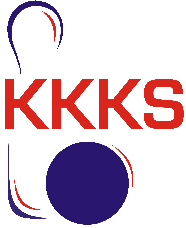 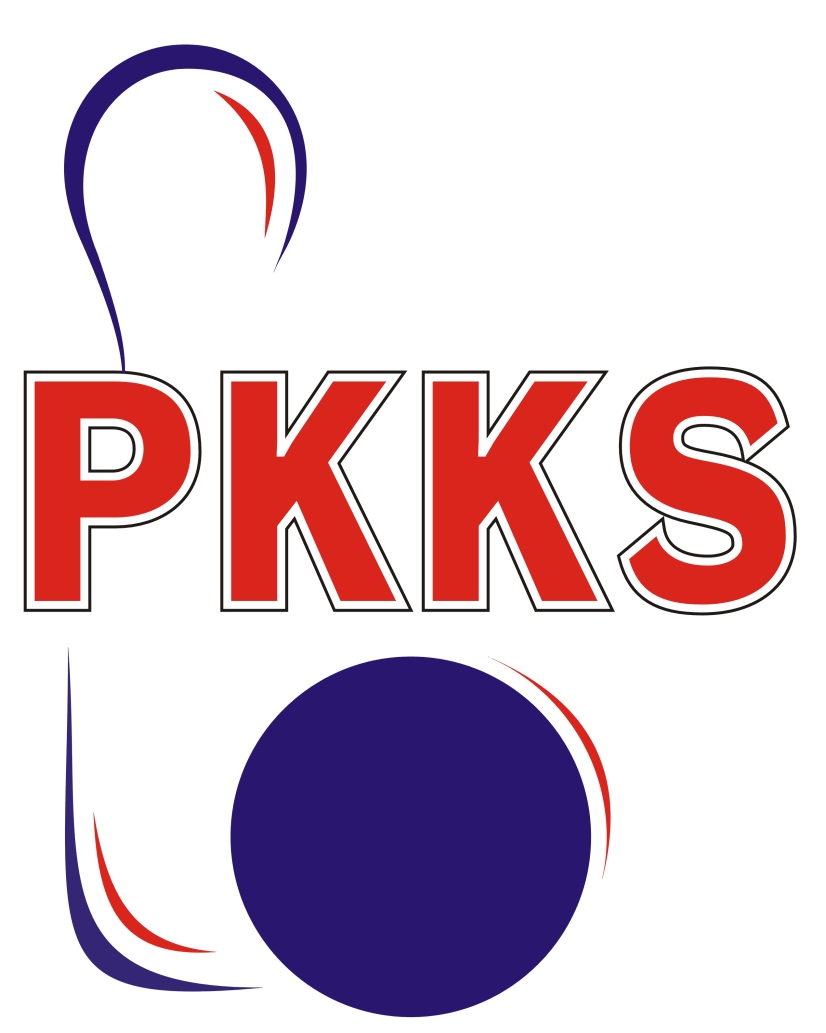                                                                   skupina C                                           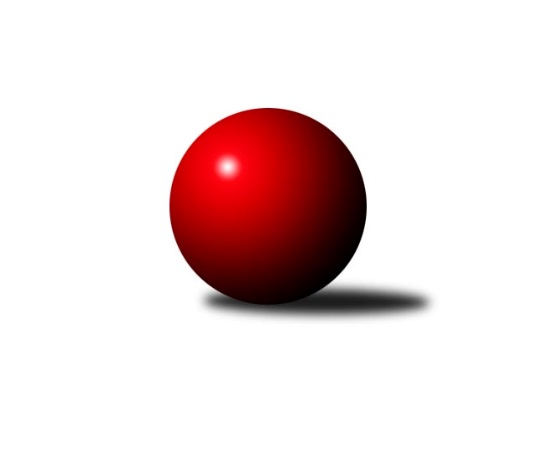 Č.18Ročník 2023/2024	15.3.2024Nejlepšího výkonu v tomto kole: 1641 dosáhlo družstvo: SKK Třebechovice p/O BVýchodočeská soutěž skupina C 2023/2024Výsledky 18. kolaSouhrnný přehled výsledků:TJ Tesla Pardubice D	- SKK Třebechovice p/O B	2:10	1614:1641		14.3.SK Rybník B	- KK Vysoké Mýto C	2:10	1400:1479		14.3.TJ Jiskra Hylváty C	- TJ Tesla Pardubice B	2:10	1491:1571		14.3.SKK Přelouč B	- KK Svitavy C	4:8	1552:1579		15.3.SK Solnice B	- SK Rybník B	10:2	1617:1520		11.3.Tabulka družstev:	1.	SK Solnice B	16	11	0	5	124 : 68 	 1573	22	2.	KK Vysoké Mýto C	16	11	0	5	122 : 70 	 1595	22	3.	SKK Třebechovice p/O B	16	10	2	4	113 : 79 	 1513	22	4.	TJ Tesla Pardubice B	16	10	1	5	117 : 75 	 1594	21	5.	KK Svitavy C	16	8	1	7	103 : 89 	 1585	17	6.	TJ Tesla Pardubice D	16	7	1	8	100 : 92 	 1571	15	7.	TJ Jiskra Hylváty C	16	5	0	11	64 : 128 	 1498	10	8.	SKK Přelouč B	16	4	1	11	72 : 120 	 1513	9	9.	SK Rybník B	16	3	0	13	49 : 143 	 1502	6Podrobné výsledky kola:	 TJ Tesla Pardubice D	1614	2:10	1641	SKK Třebechovice p/O B	Jiří Brabec	 	 192 	 203 		395 	 0:2 	 430 	 	216 	 214		Michaela Zelená	Hana Krumlová	 	 203 	 178 		381 	 0:2 	 411 	 	219 	 192		Petr Březina	Marie Drábková	 	 218 	 192 		410 	 0:2 	 420 	 	216 	 204		Oldřich Motyčka	Jiří Turek	 	 226 	 202 		428 	 2:0 	 380 	 	198 	 182		Zdeněk Zahálkarozhodčí: Marie DrábkováNejlepší výkon utkání: 430 - Michaela Zelená	 SK Rybník B	1400	2:10	1479	KK Vysoké Mýto C	Jiří Šafář	 	 158 	 201 		359 	 0:2 	 385 	 	195 	 190		Ondřej Pecza	Pavel Renza *1	 	 140 	 172 		312 	 0:2 	 357 	 	160 	 197		Jaroslav Polanský	Jan Suchý	 	 197 	 192 		389 	 2:0 	 352 	 	186 	 166		Michal Jasanský	Zdeněk Číž	 	 179 	 161 		340 	 0:2 	 385 	 	199 	 186		Tomáš Brzlínekrozhodčí: Jan Herrmanstřídání: *1 od 49. hodu Milan PustajNejlepší výkon utkání: 389 - Jan Suchý	 TJ Jiskra Hylváty C	1491	2:10	1571	TJ Tesla Pardubice B	Pavel Strnad	 	 211 	 221 		432 	 2:0 	 384 	 	182 	 202		Martina Nováková	Jiří Komprs	 	 174 	 185 		359 	 0:2 	 417 	 	206 	 211		Milan Novák	Andrea Komprsová	 	 172 	 183 		355 	 0:2 	 392 	 	215 	 177		Lukáš Hubáček	Imamaddin Babayev	 	 184 	 161 		345 	 0:2 	 378 	 	178 	 200		Miloslav Vaněkrozhodčí: Jan VenclNejlepší výkon utkání: 432 - Pavel Strnad	 SKK Přelouč B	1552	4:8	1579	KK Svitavy C	Karel Janovský	 	 190 	 199 		389 	 0:2 	 425 	 	221 	 204		Ladislav Češka	Stanislav Škopek	 	 173 	 165 		338 	 0:2 	 376 	 	180 	 196		Petr Leinweber	Josef Suchomel	 	 205 	 206 		411 	 2:0 	 367 	 	172 	 195		Ivana Plchová	Jaroslav Havlas	 	 219 	 195 		414 	 2:0 	 411 	 	194 	 217		Lubomír Bačovskýrozhodčí: Josef SuchomelNejlepší výkon utkání: 425 - Ladislav Češka	 SK Solnice B	1617	10:2	1520	SK Rybník B	Vít Jireš	 	 190 	 197 		387 	 2:0 	 370 	 	179 	 191		Jiří Šafář	Daniel Ryšavý	 	 193 	 230 		423 	 2:0 	 399 	 	195 	 204		Milan Pustaj	Václav Balous *1	 	 189 	 214 		403 	 2:0 	 338 	 	186 	 152		Jan Suchý	Pavel Dymák	 	 224 	 180 		404 	 0:2 	 413 	 	205 	 208		Zdeněk Čížrozhodčí: Vladimír Sonnevendstřídání: *1 od 21. hodu Daniel LuščákNejlepší výkon utkání: 423 - Daniel RyšavýPořadí jednotlivců:	jméno hráče	družstvo	celkem	plné	dorážka	chyby	poměr kuž.	Maximum	1.	Tomáš Brzlínek 	KK Vysoké Mýto C	445.27	299.6	145.6	2.4	8/8	(497)	2.	Oldřich Motyčka 	SKK Třebechovice p/O B	417.60	292.2	125.4	6.8	8/8	(466)	3.	Pavel Dymák 	SK Solnice B	413.47	294.0	119.5	7.0	7/8	(450)	4.	Jiří Komprs 	TJ Jiskra Hylváty C	412.13	282.0	130.1	6.9	8/8	(466)	5.	Marie Drábková 	TJ Tesla Pardubice D	411.85	291.8	120.0	8.8	6/8	(452)	6.	Milan Novák 	TJ Tesla Pardubice B	410.00	282.1	127.9	7.3	8/8	(465)	7.	Ladislav Češka 	KK Svitavy C	408.12	285.0	123.1	8.4	7/8	(483)	8.	Jiří Turek 	TJ Tesla Pardubice D	405.10	284.3	120.8	9.6	6/8	(446)	9.	Zdeněk Číž 	SK Rybník B	404.46	284.9	119.5	8.8	7/8	(438)	10.	Jaroslav Havlas 	SKK Přelouč B	403.50	289.0	114.5	10.1	8/8	(424)	11.	Martina Nováková 	TJ Tesla Pardubice B	402.33	288.6	113.7	9.7	6/8	(435)	12.	Iva Jetmarová 	KK Svitavy C	400.19	286.8	113.4	9.6	6/8	(444)	13.	Lubomír Bačovský 	KK Svitavy C	398.75	274.7	124.0	9.2	6/8	(425)	14.	Pavel Strnad 	TJ Jiskra Hylváty C	398.17	278.1	120.0	9.4	8/8	(443)	15.	Ondřej Pecza 	KK Vysoké Mýto C	395.06	280.6	114.5	10.1	6/8	(434)	16.	Jiří Brabec 	TJ Tesla Pardubice D	394.11	277.8	116.4	10.8	8/8	(434)	17.	Jaroslav Polanský 	KK Vysoké Mýto C	391.21	276.4	114.9	10.3	7/8	(432)	18.	Václav Balous 	SK Solnice B	391.00	273.1	117.9	11.1	6/8	(445)	19.	Josef Suchomel 	SKK Přelouč B	389.48	276.0	113.5	10.4	8/8	(447)	20.	Petr Leinweber 	KK Svitavy C	387.67	271.2	116.5	7.7	8/8	(436)	21.	Ivana Brabcová 	TJ Tesla Pardubice D	386.88	265.8	121.0	8.2	7/8	(442)	22.	Zdeněk Zahálka 	SKK Třebechovice p/O B	385.55	274.6	111.0	10.9	8/8	(465)	23.	Jan Suchý 	SK Rybník B	375.14	267.3	107.9	11.4	6/8	(452)	24.	Hana Krumlová 	TJ Tesla Pardubice D	369.19	268.4	100.8	14.6	6/8	(413)	25.	Jiří Šafář 	SK Rybník B	367.78	264.5	103.2	13.9	7/8	(428)	26.	Milan Pustaj 	SK Rybník B	365.40	265.9	99.5	13.3	7/8	(399)	27.	Stanislav Škopek 	SKK Přelouč B	363.51	260.6	102.9	14.4	7/8	(395)	28.	Andrea Komprsová 	TJ Jiskra Hylváty C	347.57	250.8	96.8	13.3	7/8	(378)		Luboš Háva 	KK Svitavy C	428.00	286.0	142.0	8.0	1/8	(428)		Petr Kosejk 	SK Solnice B	424.67	291.3	133.3	8.7	3/8	(461)		Jana Bulisová 	TJ Tesla Pardubice B	418.81	300.8	118.0	9.2	3/8	(465)		Daniel Luščák 	SK Solnice B	414.05	292.6	121.5	6.7	4/8	(475)		Jiří Zvejška 	KK Vysoké Mýto C	411.90	299.9	112.0	7.6	2/8	(441)		Tomáš Přibilík 	KK Svitavy C	407.00	278.0	129.0	11.0	1/8	(407)		Michaela Zelená 	SKK Třebechovice p/O B	404.80	274.8	130.0	7.4	5/8	(441)		Monika Nováková 	TJ Tesla Pardubice B	403.00	284.0	119.0	9.0	4/8	(418)		Miloslav Vaněk 	TJ Tesla Pardubice B	398.03	280.4	117.6	9.6	5/8	(440)		Lukáš Hubáček 	TJ Tesla Pardubice B	396.20	274.1	122.1	7.3	5/8	(435)		Ivana Plchová 	KK Svitavy C	392.33	273.9	118.4	11.2	4/8	(422)		Tobiáš Kozel 	SK Solnice B	392.20	274.2	118.0	7.7	5/8	(414)		Jiří Rus 	KK Svitavy C	390.75	273.6	117.2	9.0	4/8	(423)		Vít Jireš 	SK Solnice B	388.37	277.7	110.7	10.9	5/8	(433)		Josef Ledajaks 	KK Vysoké Mýto C	388.25	270.8	117.5	7.6	4/8	(425)		Lenka Peterová 	SKK Třebechovice p/O B	384.31	286.4	97.9	13.4	4/8	(403)		Daniel Ryšavý 	SK Solnice B	382.67	281.0	101.7	16.8	3/8	(431)		Karel Janovský 	SKK Přelouč B	379.07	284.0	95.1	16.7	2/8	(430)		Dušan Kasa 	SKK Přelouč B	378.67	279.0	99.7	12.0	3/8	(408)		Jan Herrman 	SK Rybník B	377.30	275.3	102.0	11.0	5/8	(414)		Petr Březina 	SKK Třebechovice p/O B	375.00	266.5	108.5	11.2	5/8	(414)		Michal Jasanský 	KK Vysoké Mýto C	374.90	275.2	99.7	13.8	5/8	(434)		Pavel Doležal 	KK Vysoké Mýto C	370.14	264.3	105.9	10.9	4/8	(450)		Jakub Miláček 	SKK Přelouč B	369.75	268.8	101.0	11.3	4/8	(379)		Jan Hodr 	TJ Jiskra Hylváty C	367.00	259.0	108.0	11.0	3/8	(371)		Patricie Hubáčková 	TJ Tesla Pardubice B	361.00	262.1	98.9	13.1	4/8	(388)		Pavel Renza 	SK Rybník B	359.67	264.3	95.3	18.4	3/8	(399)		Imamaddin Babayev 	TJ Jiskra Hylváty C	357.93	259.1	98.8	12.8	5/8	(413)		Karel Gulyás 	SK Rybník B	355.00	251.0	104.0	9.0	1/8	(355)		Luděk Vohralík 	SKK Třebechovice p/O B	353.88	262.1	91.8	16.5	4/8	(371)		Filip Kouřim 	SK Solnice B	352.50	252.5	100.0	13.5	2/8	(384)		Patrik Šindler 	SK Solnice B	339.00	249.0	90.0	15.0	1/8	(339)		Vendelín Škuta 	SKK Přelouč B	333.25	250.3	82.9	19.4	4/8	(371)		Tereza Vacková 	TJ Jiskra Hylváty C	285.50	215.0	70.5	27.5	2/8	(297)Sportovně technické informace:Starty náhradníků:registrační číslo	jméno a příjmení 	datum startu 	družstvo	číslo startu
Hráči dopsaní na soupisku:registrační číslo	jméno a příjmení 	datum startu 	družstvo	Program dalšího kola:Nejlepší šestka kola - absolutněNejlepší šestka kola - absolutněNejlepší šestka kola - absolutněNejlepší šestka kola - absolutněNejlepší šestka kola - dle průměru kuželenNejlepší šestka kola - dle průměru kuželenNejlepší šestka kola - dle průměru kuželenNejlepší šestka kola - dle průměru kuželenNejlepší šestka kola - dle průměru kuželenPočetJménoNázev týmuVýkonPočetJménoNázev týmuPrůměr (%)Výkon4xPavel StrnadHylváty C4325xPavel StrnadHylváty C113.364322xMichaela ZelenáTřebechovice B4304xMilan NovákPardubice B109.424175xJiří TurekPardubice D4286xLadislav ČeškaSvitavy C109.014258xLadislav ČeškaSvitavy C4252xJan SuchýRybník B108.673899xOldřich MotyčkaTřebechovice B42013xTomáš BrzlínekV. Mýto C107.553854xMilan NovákPardubice B4173xOndřej PeczaV. Mýto C107.55385